DAL 1/02/2021                              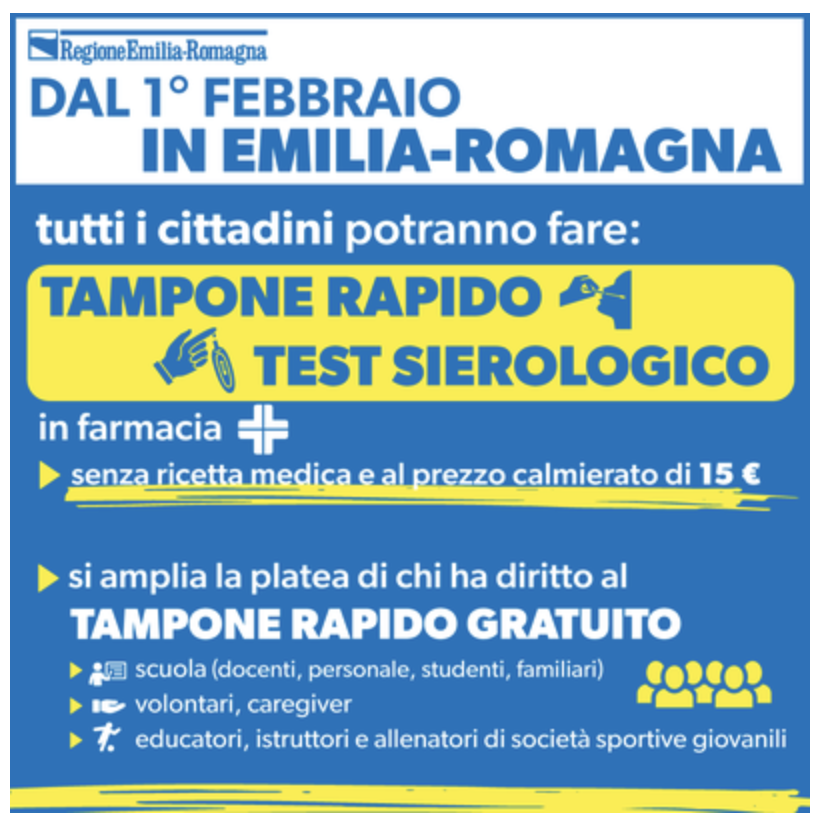 Tutti i soggetti iscritti al sistema di assistenza sanitaria regionale Emilia Romagna potrà effettuare il test antigenico rapido nasale (tampone rapido) e il test sierologico  Prezzo: Categorie che ne hanno diritto: gratisPrezzo tutti i cittadini: di 15 euroNon sarà necessaria la ricetta medicaCONDIZIONI: . non si abbia febbre o altra sintomatologia respiratoria. non si siano verificati contatti recenti con persone affette da Covid-19 (ultimi 10 giorni)CHI NE HA DIRITTO:(gratis ogni 15 giorni)popolazione già coinvolte nello screeningScuola scolari e studenti , universitari, personale scolastico e familiari(gratis ogni mese)Si aggiungono altre categorie:   educatori che lavorano a contatto con giovani e giovanissimi, istruttori e allenatori di società sportive giovanili, volontari del Terzo settore che assistono anziani soli o persone con disabilità, caregiver familiariTutti i cittadiniTutte le altre categorie 15  EUROAllegato 2MISURE DI SICUREZZA PER EFFETTUARE IN FARMACIA TEST RAPIDI NASALI e SIEROLOGICI PER LA RILEVAZIONE  DEL CORONAVIRUSOMISSISIL CITTADINO: Se acconsente alla partecipazione allo screening deve comprendere che l’esecuzione avviene, sotto l’egida delle Farmacie aderenti, in autotest; nel caso di test su un minore, il test sarà eseguito dall’ accompagnatore/caregiver; IMPORTANTE:non deve avere avuto negli ultimi 10 giorni contatti stretti con persone affette da Covid-19, non deve avere febbre superiore a 37.5°C, non deve avere sintomatologia respiratoria (o assimilabile; deve rispettare le misure di prevenzione vigenti e quindi indossare inizialmente la mascherina, igienizzarsi le mani, farsi controllare la temperatura corporea subito prima dell’esecuzione del test (in caso di temperatura superiore a 37.5°C, non sarà possibile eseguire il test); può, mantenendo comunque coperta la bocca, abbassare la protezione respiratoria solo al momento dell’effettuazione del prelievo e riposizionarla subito dopo; dopo avere riposizionato la mascherina dovrà avere cura di eseguire accurata igiene delle mani. non avere alcuno dei seguenti sintomi:Dichiaro di aver letto le condizioni previste per effettuare il testNome e Cognome  ___________________________________________________Tessera sanitaria N _____________________      Data ____________________			 Firma ____________________NOTA: Per i minori la dichiarazione di responsabilià è dell’accompagnatoreDESTINATARI dal 1/02/2021TEST RAPIDI NASALIa carico del SSN (gratis)Ogni 15 giorni:1. scolari e studenti (0-18 anni e maggiorenni se frequentanti scuola secondariasuperiore);- studenti universitari anche se frequentanti Università fuori regione;- studenti dei percorsi di IeFP (Istruzione e Formazione Professionale);- personale scolastico delle scuole di ogni ordine e grado e dei servizi educativi 0-3 anni;- personale degli enti di formazione professionale che erogano i percorsi di IeFP;Ogni mese:- genitori, anche se separati e/o non conviventi e tutori/affidatari degli scolari/studenti di cui al punto 1;- sorelle/fratelli degli studenti di cui al punto 1;- altri familiari conviventi di scolari/studenti di cui al punto 1;- nonna/nonno non convivente di scolari/studenti di cui al punto 1;- farmacisti che partecipano al progetto;- persone con disabilità, collaboranti e in grado di indossare la mascherina;- familiari conviventi delle persone con disabilità;-educatori che operano nei servizi parascolastici, in centri di aggregazione giovanile, oratori, scout, ludoteche e istruttori ed allenatori di società sportive giovanili presenti nel territorio;- volontari delle associazioni del Terzo settore che assistono anziani soli o persone con disabilità;- caregiver familiari che assistono persone anziane o persone con disabilità;TEST (sierologici o tamponi rapidi) A CARICO DEI CITTADINI15 euro a test IVA esclusaDal 1° febbraio 2021 le Farmacie convenzionate della regione potranno eseguire con oneri a carico del cittadino, su richiesta del cittadino interessato, qualora iscritto al sistema di assistenza sanitaria della regione Emilia-Romagna:o i test sierologici rapidi per la ricerca degli anticorpi anti SARS-CoV-2;o i test rapidi nasali per la rilevazione dell'antigene del Coronavirus.Tamponi antigenici rapidi nasali e test sierologici in farmaciaInformazioni sul sito Regione Emilia Romagna: https://salute.regione.emilia-romagna.it/tutto-sul-coronavirus/test-sierologici-e-tamponi/farmacia#autotoc-item-autotoc-6https://salute.regione.emilia-romagna.it/notizie/regione/2021/gennaio/da-lunedi-1-febbraio-tutti-i-cittadini-potranno-fare-il-tampone-rapido-o-il-test-sierologico-in-farmacia-senza-ricetta-medica-e-al-prezzo-calmierato-di-15-euroModulistica per il cittadino:Tampone rapidoautocertificazione stato avente diritto all'esecuzione del test rapido nasale in farmaciaconsenso alla partecipazione di minoreinformativa al cittadinoinformativa sul trattamento dei daticondizioni di sicurezzaTest sierologicoconsenso alla partecipazione di minoreinformativa sullo screeninginformativa sul trattamento dei datiesecuzione in sicurezzaSintomi più comuni:febbretosse seccaspossatezzaSintomi meno comuni:indolenzimento e dolori muscolarimal di goladiarreacongiuntivitemal di testaperdita del gusto o dell'olfattoeruzione cutanea o scolorimento delle dita di piedi o maniSintomi gravi:difficoltà respiratoria o fiato cortooppressione o dolore al pettoperdita della facoltà di parola o di movimentoACCORDO TRA LA REGIONE EMILIA-ROMAGNA E LE ASSOCIAZIONI DI CATEGORIA DELLE FARMACIE CONVENZIONATE PER EFFETTUARE TEST RAPIDI NASALI PER LA RILEVAZIONE DELL'ANTIGENE DEL CORONAVIRUSfebbretosse seccaspossatezzaindolenzimento e dolori muscolarimal di goladiarreacongiuntivitemal di testaperdita del gusto o dell'olfattoeruzione cutanea o scolorimento delle dita di piedi o manidifficoltà respiratoria o fiato cortooppressione o dolore al pettoperdita della facoltà di parola o di movimento